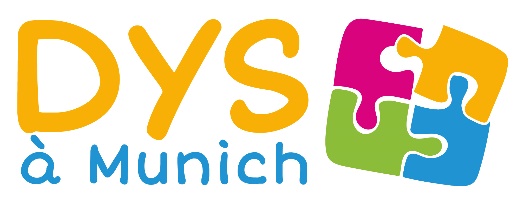 BULLETIN D´ADHÉSIONNom :								Prénom :Adresse :email :Tel fixe : 							Tel portable :Parents d'enfant dyslexique, dysorthographique, dyscalculique, dyspraxique, dysphasique, dysgraphique, TDA/H, autre:Nom de l'enfant (si diffèrent) :Prénom de l'enfant :Ecole : Classe :Autre Dys dans la famille :Professionnel : orthophoniste, logopède, enseignant, médecin, autre :Adhésion annuelle : 30 eurosAdhésion de soutien : Montant libre : Je souhaite un reçu : oui  (   )  non (   )Souhaitez-vous recevoir des informations par mail (copie cachée) : oui (   )   non (   )Coordonnées bancaires :   Dys à Munich e.V.       IBAN : DE63 7025 0150 0028 2490 01